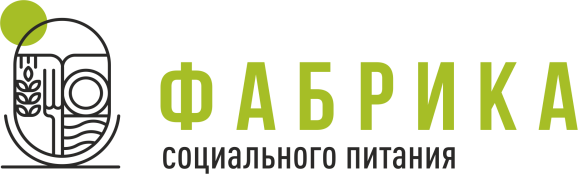 308009, г. Белгород, ул. Попова, д. 36ИНН 3123453824, ОГРН 1193123011729Тел.: +7 (4722) 77-89-25СПИСОК ПРОДУКТОВОГО НАБОРА (СУХОГО ПАЙКА)с 1 ноября по 30 ноября 2022 года (за 21 учебный день)для НЕ льготных категорийБелгород, Белгородский район, Яковлевский городской округ, Шебекинский городской округ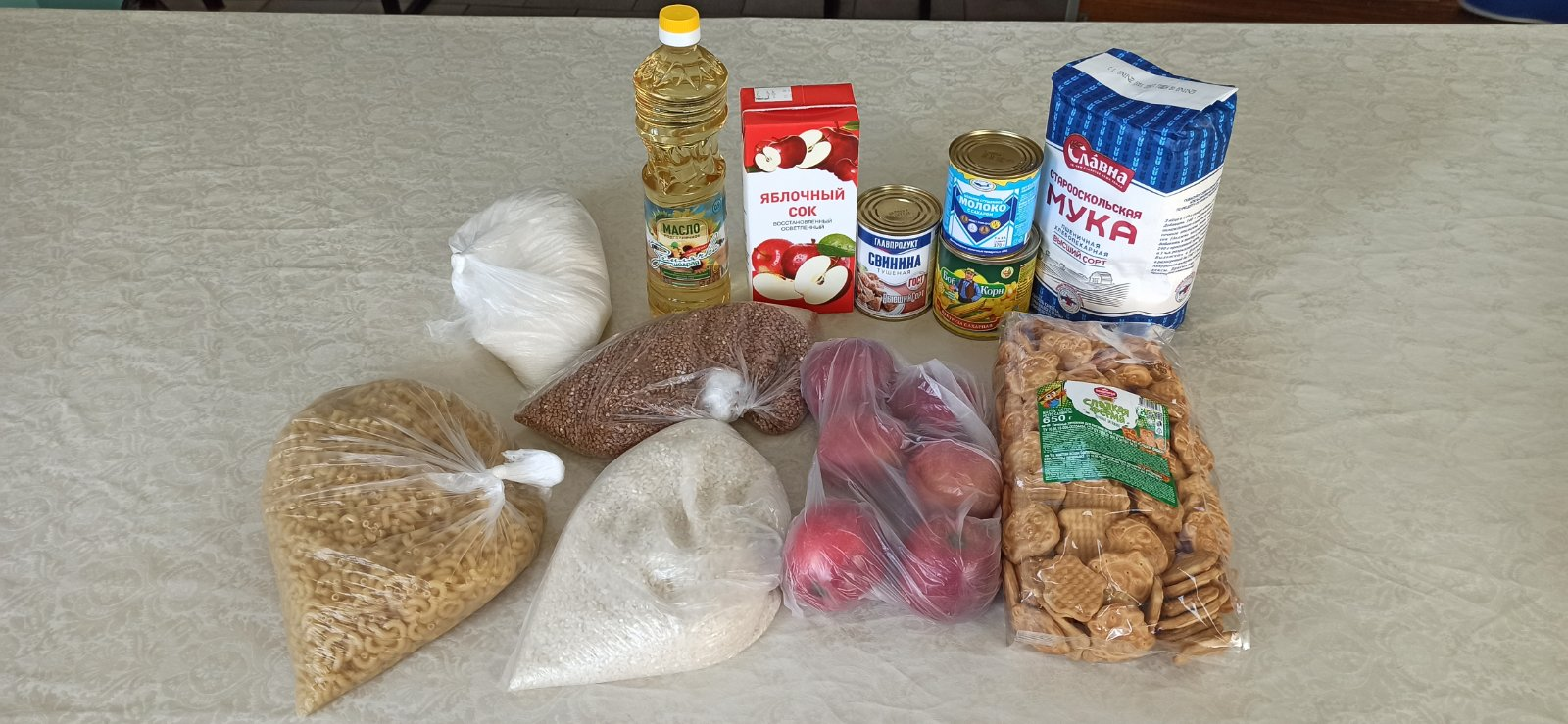 за 31 октября 2022 года (за 1 учебный день)для НЕ льготных категорийБелгород, Белгородский район, Яковлевский городской округ, Шебекинский городской округ№Наименованиеобъемед. изм.1.Изделия макаронные 1кг2.Гречневая крупа1кг3.Рисовая крупа 1кг4.Свежие фрукты (яблоко)1кг5.Сахар 1кг6.Мука (в инд.упаковке) 2 кг  1шт7.Печенье (в инд. упаковке) 0,650 гр 1шт8.Молоко сгущенное 0,375 гр1шт9.Кукуруза консервированная 0,425 гр 1шт10.Масло растительное 0,9 л.1шт11.Сок  фруктовый, 1 л.1шт12.Консервы мясные ГОСТ (филе свинины) 0,325 гр1шт№Наименованиеобъемед. изм.1Молоко в индивидуальной упаковке2 шт2Десерт «Левушка»1шт